Задание:Реши примеры.Ответ выложи  цифрами, состоящими из легоконструктора.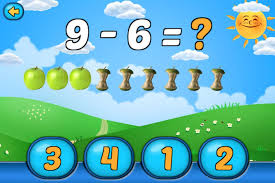 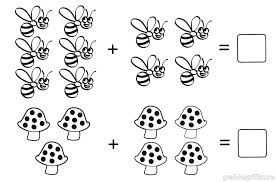 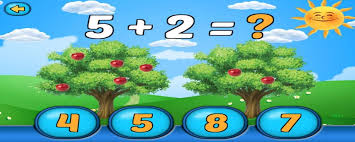 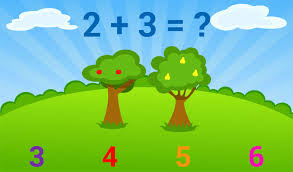 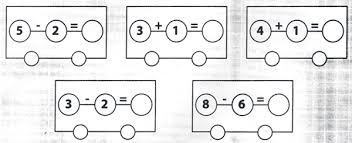 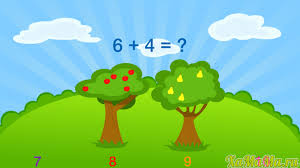 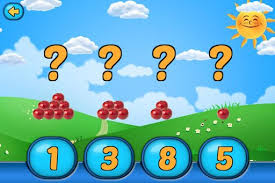 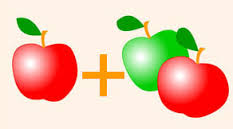 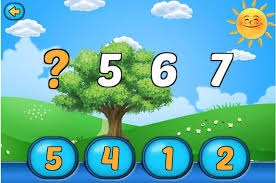 Реши примеры, с помощью легоконструктора.Для ответа выбери в легоконструкторе деталь с нужным количеством «кружочков».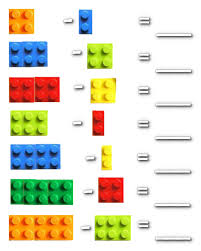 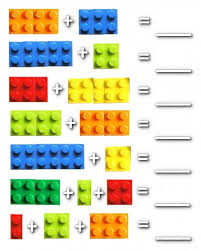 